Oefeningen EGRBij de eerste oefeningen kan het beste in tweetallen aan een laptop gewerkt worden:  De combinatie van 1 dokter en 1 doktersassistente is aan te bevelen..Oefening 1- Snel overzichtvragen:1-  Hoe lang gebruikt mevr Reesink vd Heuvel al antidepressiva ?2 - Sinds wanneer slikt Dhr Reesink Fosamax en wat heeft hij nog meer zoal voor zijn osteoporose geslikt?3 - Waarom slikt mevrouw Reesink zo’n duur middel (crestor) voor de hypercholesterolemie?4 - Wie hebben de jicht teen van Mevr Mac-Windows op het spreekuur gezien?5- Wat is de episodegeschiedenis van de jicht van Mevr Mac Windows?Patient verwijderen/SPOD bericht importerenU krijgt  SPOD berichten op een USB stick uitgereiktMevr Wagenaar-Gerritsen  bestaat al in het demobestand, maar er is in vorige cursussen mee ‘gerommeld’. Daarom moet zij eerst gewist in de data (=definitief verwijderd). Daarna dient het SPOD bericht van Mevr Wagenaar ge-importeerd te wordenOefening 2-Medicatierommeltje. Mevr Wagenaar Gerritsen (geb 06-12-35) heeft  op 17-11-2010 een 9 tal medicijnen voorgeschreven gekregen: lisinopril, ascal, Furosemide en temazepam etcetera. De episode en de ICPCdie bij al deze medicatie staat is is ‘obstipatie. Dat is onwaarschijnlijke medicatie voor deze diagnose-  Vandaag bestelt de patient herhaalrecepten :  Alle medicatie moet herhaald wordenHet is de taak van de assistente om voor alle 9 medicijnen een herhaalrecept te maken in een apart deelconsult. Het is de taak van de dokter om later de juiste diagnose erbij te plaatsen, of om te controleren of de assistente dat goed gedaan heeftDe dokters-assistenteAls je assistente bent is het beter om het episode registreren nog niet aan te hebben staan, A-Ga naar Archief  instellingen  Algemene instellingen  Medisch- Zorg dat de vinkjes UIT staan bij - Altijd episodegericht registreren+ - altijd ICPC coderen ’ en bij - ‘Toon bij herhalen van medicatie alleen medicatie met een ICPC code en een episode nummer’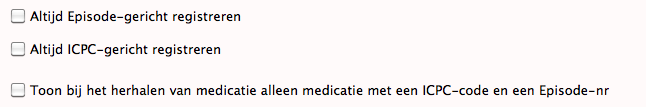 B- Ga naar  Archief  Gebruikers -> selecteer de gebruiker die nu ingelogd is.- Zorg dat de vinkjes UIT staan bij - Altijd episodegericht registreren+ - altijd ICPC coderen ’ 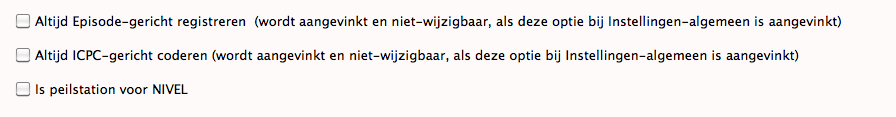 - Herhaal de medicatie van 17-11-2010 , maar maak voor elk medicament een apart deelcontact aan. Alleen als je denkt dat je zeker weet dat je de juiste episode erbij kunt invullen, doe dat dan. Ben je niet zeker van je zaak, vul hem dan niet in.De DokterAls je Dokter bent, is het beter om het episode registreren WEL aan te hebben staan, - Ga naar  Archief  Gebruikers -> selecteer de gebruiker die nu ingelogd is.- Zorg dat de vinkjes Aangevinkt staan bij - Altijd episodegericht registreren+ - altijd ICPC coderen ’ 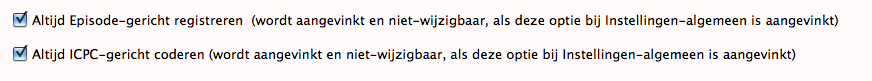 De doktersassistente heeft zojuist een aantal medicamenten herhaald. Nu is het de taak van de dokter om te controleren of  de juiste episodes zijn geplaatst en nog niet aangemaakte epidsodes aan te maken en te plaatsen.Oefening 3-12A- Ga naar Archief  instellingen  Algemene instellingen  Medisch- Zorg dat de vinkjes aan staan bij - Altijd episodegericht registreren+ - altijd ICPC coderen ’ en bij - ‘Toon bij herhalen van medicatie alleen medicatie met een ICPC code en een episode nummer’B- Ga naar Archief  Gebruikers - Click de overzichtslijst open , kies uw gebruikersnaam en click vervolgens op ‘Wijzig’-Zorg dat  de voorkeurstab op het journaalscherm na opzoeken zowel als tijdens invoer op ‘episoderegistreren’ staat’Oefenen3- Maak een Nieuwe episode aan-  Dhr van Kooten (geb 13-01-78), had vorige week buikpijnVoer een consult in met de ICPC buikpijn (‘andere gelokaliseerde buikpijn’) Maak een nieuwe episode met de naam ‘Buikpijn’ aan4- Maak nog een episode aan2e consultDe heer van Kooten heeft bij een volgend consult pijn in het maagkuiltjeVoer een consult in met als SOEP regels:- S/ pijn maagkuiltje sinds vanmorgen- O/ drukpijn in epigastrio- E / ICPC: D02. maagpijn - P/ Rennies helpen- Maak een 2e episode episode aan : D02 maagpijn5- Koppelen aan een eerdere episode3e consult:S/ heeft meer pijn en duidelijk rechtsonder. Elke stap doet pijn. O/ temp 38.4 ; druk- en loslaatpijn op MacBurney. Ook contralaterale loslaatijn- Maak een nieuwe journaalregel aan met als ICPC code appendicitis en vermeldt in de P regel; dat je instuurt naar CHI- Koppel deze journaal regel aan de eerdere episode buikpijn- Sluit af en kijk wat er dan gebeurt6-Episode in briefU verwijst de patient naar de chirurg- Ga naar textverwerker ‘Vaste layout’- maak een eenvoudige brief en importeer de 2 consulten met de episode ‘Appendicitis’- importeer ook de episodenvoorgeschiedenis en kijk op welke verschillende manieren dat mogelijk is. Wat heeft uw voorkeur ?-Berg de brief op en voorzie de brief van de juiste ICPC en episode7- Na een jaar niet gebruik op non actief Dhr van Kooten heeft sinds 2006 chronische pijnen in re heup en knie, (geen artrose) waarvan u vele fysotherapie-brieven heeft gezien in het oude dossier. Verder heeft hij ook spanningshoofdpijn  en een slaapstoornis.  -  Maak in het episodescherm de betreffende episodes aan. - Wat voor iCPC gaat u gebruiken voor de klachten van heup en knie rechts?-  Zie toe dat de gewrichtsklachten en de hoofdpijn nooit op non actief kunnen komen te staan.- Zorg dat de slaapstoornis na aan jaar niet-gebruik wel op non actief komt te staan 8- ICPC’s met attentiewaardeU wilt bij alle patienten met de diagnoses Diabetes en hartfalen, dat die altijd bovenaan in de episodelijst komen te staan en dat die rood gekleurd is  (episode met attentiewaarde) -  Ga naar Archief  Instellingen  Algemene Instellingen  tabblad ICPC attentie - Zorg dat Diabetes en hartfalen altijd bovenaan staan en een rode markeringskleur hebben-Controleer bij uw oefenpatient9-Oude gegevensU heeft in de oude brieven van uw nieuwe patient Mevr Kok-Stroper (geb 16-01-79)  gelzen dat deze mevrouw sinds 2004 hartfalen heeft en onder controle staat van het OLVG Cardiologie. Tevens heeft ze Diabetes Mellitus type 2 sinds 2008, en heeft ze in 2009 een licht CVA met woordvindings-stoornissen meegemaakt, waarvan ze inmiddels volledig is hersteld.Maak op de juiste manier nieuwe episodes aan voor deze aandoeningen in het episodenscherm10-EpisodesjabloonAls u begint met episode registreren zult u ontdekken dat de namen van de ICPC codes niet altijd de lading dekken en soms ook heel lelijk staan in een brief. - U wilt bij  Dhr Mateman  een episode ‘valneiging’ invoeren, maar de ICPC code Functiebeperking/handicap bewegingsapparaat L28) vindt u te lang en wilt daar ‘Valneiging’ als naam van maken. Zet bij beschrijving: ‘Doet mee aan project valpreventie’- Als u dat doet vinkt u daarbij aan ‘Gebruik als episode-sjabloon’- Nu gaat u naar het dossier van Mevr Wagenaar-Gerritsen en maakt ook bij haar in het episodenscherm een episode ‘valneiging’ aan. Gebruik daarbij het eerder gebruikte episode sjabloon.11-Episode verwijderen- Bij uw patient zijn nu 2 episodes die u wilt samenvogen: De episode maagpijn, blijkt een appendicitis geweest te zijn.- ga naar het episodescherm en verwijder de episode ‘Maagpijn’12- SamenvoegenDat lukt dus niet, want er is nog een journaalregel aan gekoppeld! Wat nu?- Click in het episodescherm op de knop: “ Voeg episodes samen”De schermen die volgen wijzen vanzelf de weg.Er is ook een wat ingewikkelder mogelijkheid onder de knop:“ ga voor deze patient naar episodebeheer”Ook hier is het (op een wat gedetailleerder, maar ook bewerkelijker manier) mogelijk jourmnaalregels/correspondentie aan een andere episode te koppelen.